Prescribed Structure 8 – The Flower Thrower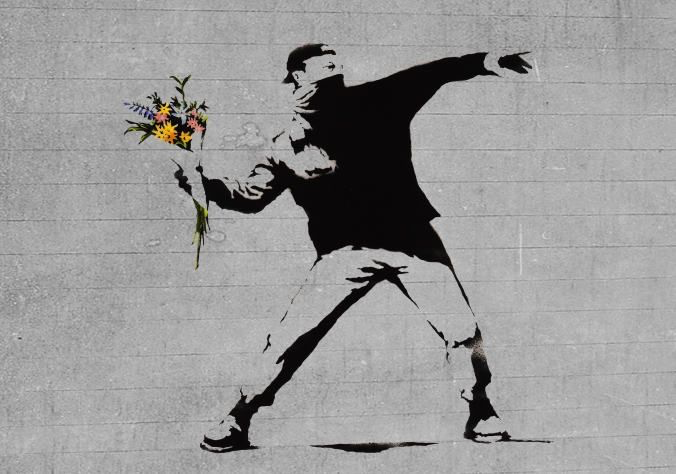 Melbourne Protests:Veganism (pro)Animal RightsClimate ChangeMy Body My ChoicePreston’s Tallest TreeBanksy’s Anti-Establishment Art:Kissing Coppers 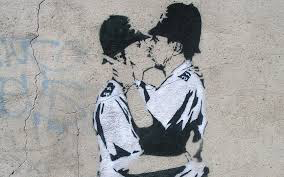 Napalm Girl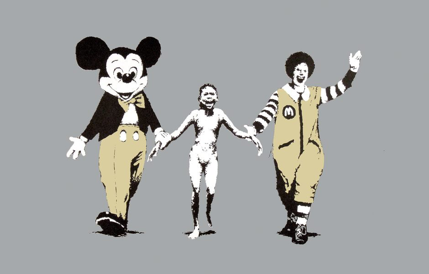 Grim Reaper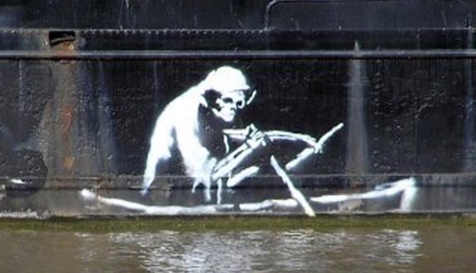 OneNation CCTV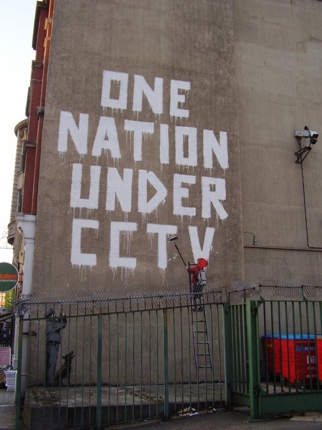 Banksy’s Key Ideas:HumourSardonic witForces the audience to contemplate the underlying messageCapitalismAdvertisingPoliticsHumanityAnti-establishmentAnonymity NOT about commodificationArt as political powerPolitical Artists:Yoko OnoPablo PicassoDiego RiveraBanksyJR Shephard FairyMax ErnstPeter KienNorman RockwellDmitri VrubelAi Wei WeiTerry Richardson